Ликовно образование•Наставна содржина: Градење (комбинира, составува посложена композиција)Мотив: ,, сообраќајни средства,, - амбалажа- Ученикот има за задача:- Да составува сложена композиција, самостојно да дизајнира сообраќајни средства по сопствен избор;- Еве неколку примери кои можат да ти помогнат при изработката.За реализација на оваа активност ќе ви биде потребно:Ликовен материја по желба (водени бои, фломастери),ролни од тоалетна хартија,лепило,празни амбалажи за реупотреба,картон,празни кутии,коцки.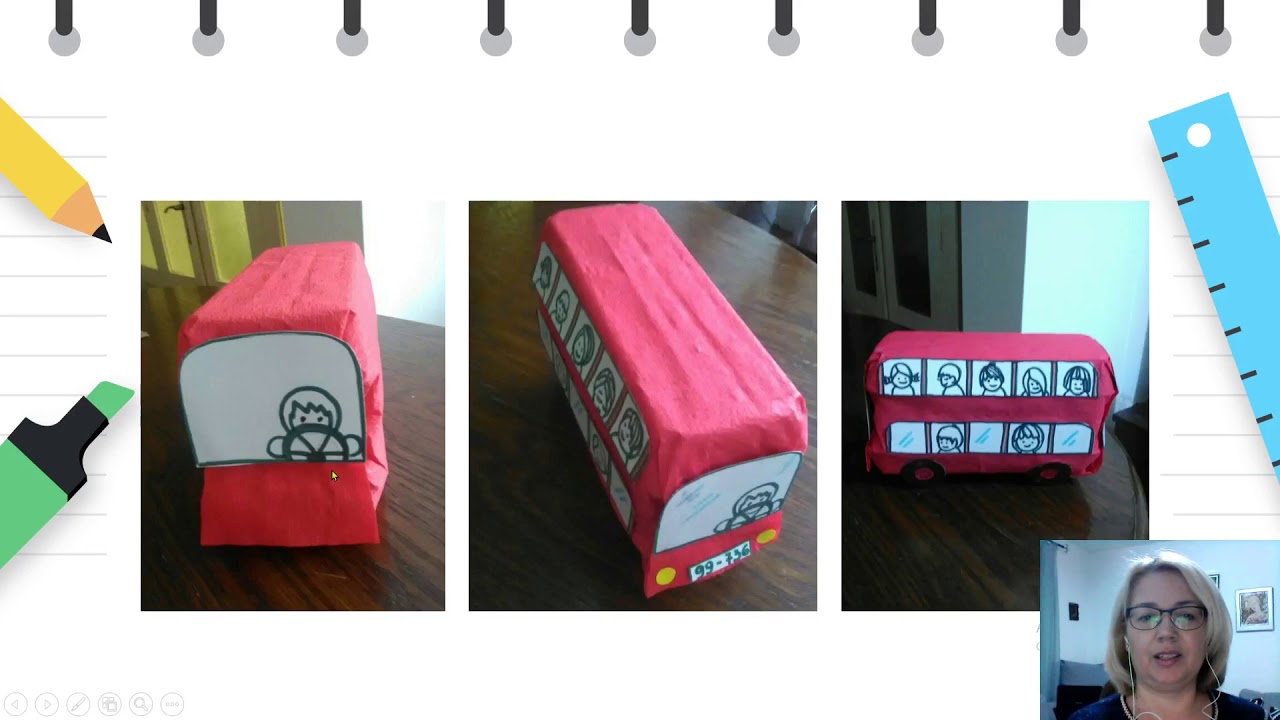 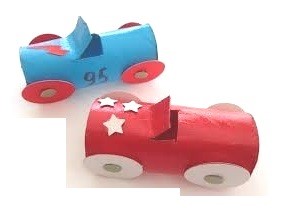 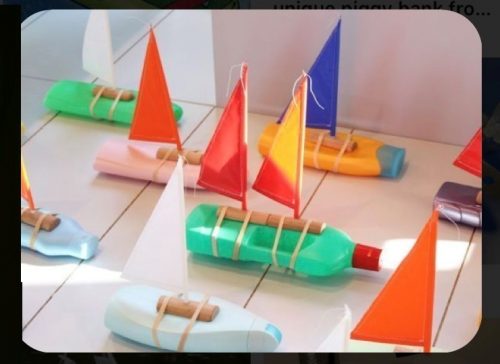 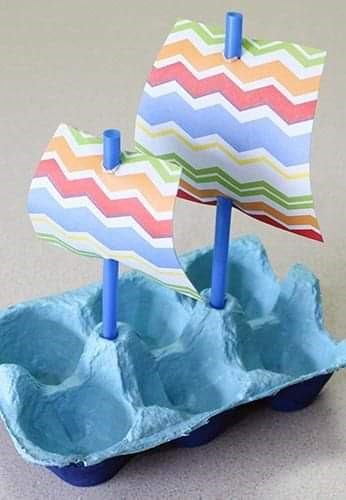 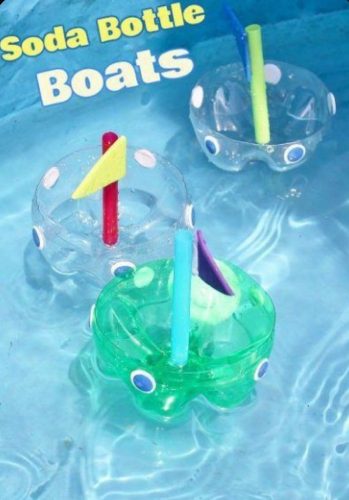 - Изработката сликај ја и испрати ја кај наставничката.